Alternativt förslag till Kommunstyrelsens sammanträde 2022-01-17:KC6: Revidering av ägardirektiv för de kommunala bolagen och justering av Kommunstyrelsens regementeVänsterpartiet är negativt inställda till den förändring som föreslås i ägardirektiven för de fem allmännyttiga bostadsbolagen i Borås. I dessa ägardirektiv föreslås att bolagen ges möjlighet att också bygga bostadsrätter. Vänsterpartiet anser att en sådan förändring i uppdraget till de allmännyttiga bostadsbolagen inte ligger i linje med allbolagens (Lag om allmännyttiga kommunala bostadsbolag) beskrivning av hur dessa bolag huvudsakligen ska förvalta fastigheter i vilka bostadslägenheter upplåtes med hyresrätt. Vidare anser vi att fler hyresrätter är en strategisk viktig fråga för att minska bostadsbristen i Borås och skapa förutsättningar för en bostadsmarknad för alla – oavsett vilken inkomst man har. Dessutom ser vi ekonomiska risker om bolagen ska producera och sälja bostadsrätter, givet hur läget på stadens bostadsmarknad ser ut idag.De föreslagna förändringarna av ägardirektiven öppnar också upp för möjligheten att bostadsbolagen ska tillåtas ombilda delar av beståndet till bostadsrätter. Även denna förändra motsätter sig Vänsterpartiet. Vi anser att ombildningar till bostadsrätter försvagar möjligheterna på bostadsmarknaden för grupper med lägre inkomster och sämre ekonomiska förutsättningar. Allmännyttan ska värnas – Borås ska inte gå i samma riktning som andra större städer och börja montera ned vårt viktigaste bostadspolitiska verktyg.Med anledning av ovanstående föreslås kommunstyrelsen föreslå kommunfullmäktige besluta:Att fastställa reviderat Gemensamt ägardirektiv för Borås Stads bolag. Fastställa reviderat reglemente för Kommunstyrelsen och att fastställa reviderade ägardirektiv för de i ärendet nämnda bolagen med ändringen att följande text stryks i förekommande fall:”bidra till att skapa en stad med blandade bostads- och upplåtelseformer, bland annat genom nybyggnad av bostadsrätter samt ombildning av hyresrätter till bostadsrätter”För Vänsterpartiet i KommunstyrelsenAnne Rapinoja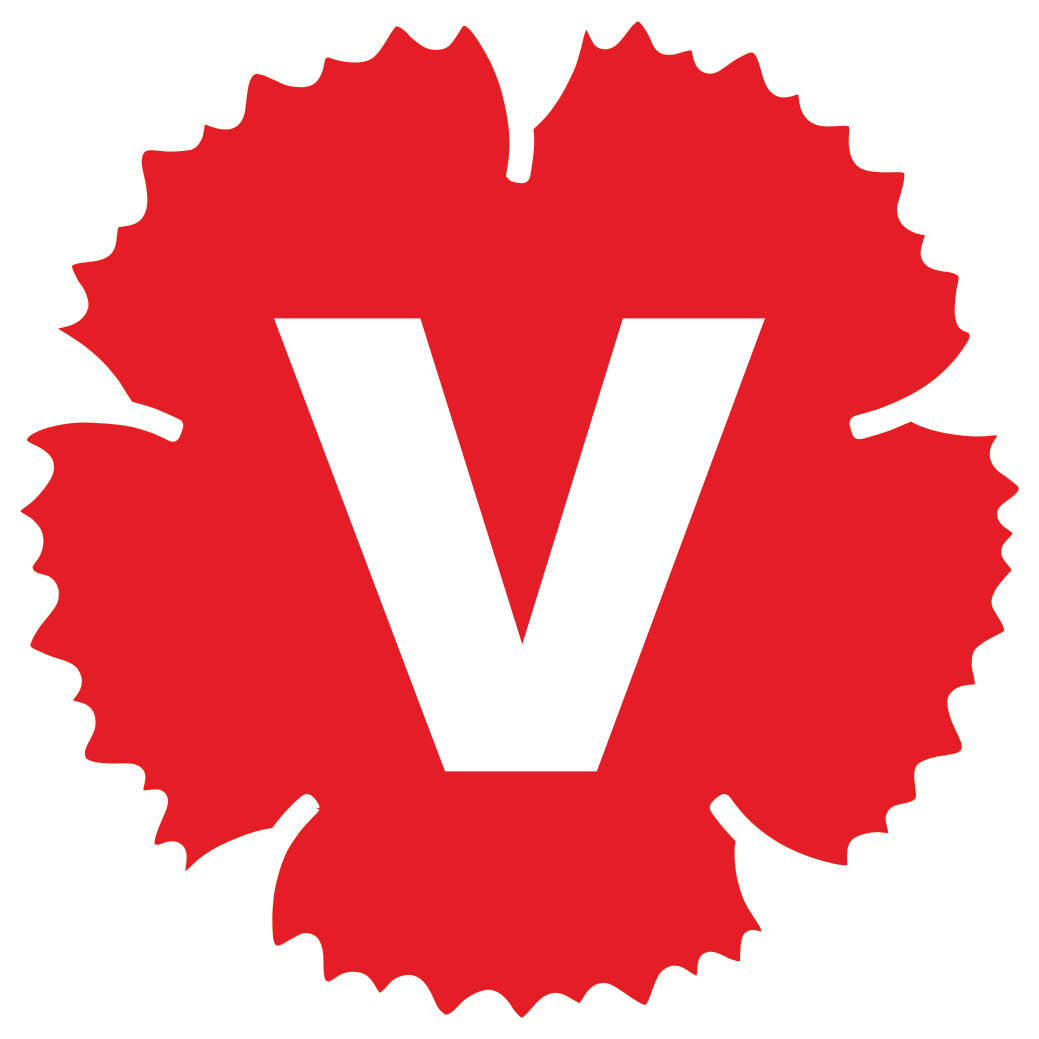 